FolkbildningFolkbildning är en form av lärande där målet formuleras av deltagarna. Mötet mellan människor och att lära genom att samtala med varandra är det centrala. Folkbildning bygger på frivillighet, lust att delta, närhet och tillgänglighet. Folkbildningen ger kunskap och kraft åt människors tankar, idéer och vilja att utvecklas. Kärnan består av dialogen i det mänskliga mötet, där varje deltagare är medskapare. I en tid av blixtsnabba förändringar bidrar idrottsrörelsens folkbildning med lärmiljöer där alla tillåts 
växa i ett respektfullt samspel människor emellan.Ett av folkbildningens starkaste kännetecken är att den är fri (från statlig styrning) och frivillig för deltagarna. Det är alltså deltagarna själva som ska bestämma vad de vill tala om och på vilket sätt de vill genomföra samtalet.Folkbildning är en form av lärande där målet formuleras av deltagarna. Mötet mellan människor och att lära genom att samtala med varandra är det centrala. Folkbildning bygger på frivillighet, lust att delta, närhet och tillgänglighet. I praktiken innebär folkbildning att ni som ledare kan skapa grupper för lärande. Exempelvis kan det vara en lagmiddag där ni diskuterar värdegrunder, 15 minuters reflektion efter varje träning, analys av filmat träningsmaterial. Det finns flertalet saker ni kan göra inom lagen och registrera som folkbildning. Om du vill veta om din idé eller tanke är godkänt för att registrera som folkbildning så kan du kontakta utbildningsansvarig i föreningen.Inom vår verksamhet kan du registrera följande som folkbildningInspring med dam/herr eliten. Du kan registrera tiden från det att ni träffas i sporthallen till dess att aktiviteten är färdig och ni går hemLagmiddag med aktivitetAvslutningsträffKickoffTeambuildingSamtalsforum under resor till och från tävlingarSpelarmöte och lagmöteVärdegrundsarbeteGrupparbeten, workshopLagbesök på basketmatcher (landslag, elit, osv) Studiebesök och föreningsbesök
Lärande miljöLärande miljö är en miljö där det finns goda förutsättningar för lärande och utveckling. Det är viktigt att deltagarna kan se och samtala med varandra ostört.
LärgruppKursProcessarbeteFöreläsningKulturarrangemangLärgruppEn lärgrupp är en mindre grupp med människor som regelbundet träffas för att tillsammans samtala kring ett visst ämne. Lärgruppen bygger på det goda samtalet mellan deltagarna och ska möjliggöra utbyte av erfarenheter, olika perspektiv och olika upplevelser.Lärgruppsledaren har en viktig roll i gruppen och behöver inte vara expert på ämnet som man ska samtala kring. Lärgruppsledarens uppgift är att vara samordnare, pådrivare och inspiratör.Det är viktigt att Lärgruppsledaren delar idrottsrörelsens grundläggande värderingar om allas rätt att vara med, glädje och gemenskap, demokrati och delaktighet och rent spel. Söka kunskap genom samtal och dialogSjälvlärande grupperNärvaroregistreringMinst tre deltagare (inkl lärgruppsledare)Minst tre utbildningstimmar (3*45min)Ej ordinarie klubbverksamhet (styrelsemöten och LOK-stöd samtidigt)Ej endast anställdaKursKurs är det vi kallar den typ av utbildning som har en i förväg fastställd kurs- eller utbildningsplan och ett tydligt utbildningsmål.Utbildning med kurs/utbildningsplan och målGenomförs lokalt i föreningenNärvaroregistreringMinst tre deltagare 13 år eller äldreMinst tre utbildningstimmarProcessarbeteFöreningen kraftsamlar för att inleda ett utvecklingsarbete mot ett bestämt mål. Processarbetet är avgränsat i tid, inleds med en nulägesanalys och ska leda fram till någon form av dokumentation eller handlings-/utvecklingsplan.Utvecklingsarbete mot bestämt målUtbildad processledare, godkänd av RF-SISUSka resultera i någon form av dokumentation eller handlingsplanNärvaroregistreringMinst tre deltagare 13 år eller äldreMinst tre utbildningstimmarKontakt med idrottskonsult i förvägFöreläsningEn föreläsning ska pågå minst en halvtimme och kan också med fördel vara i form av en workshop där upplägget består av föreläsning, diskussion och reflektion.Enskilt tillfälle för inspiration och kunskapGenomförs lokalt i föreningenMinst fem deltagare (exkl. föreläsare)30 min eller längreKontakt med konsult i förvägKulturarrangemangKulturarrangemang ska ge deltagarna möjlighet till en kulturupplevelse men också enmöjlighet till ny kunskap, insikt och reflektion. De bärande inslagen under kulturarrangemangär: teater, sång, musik, film, dans och utställningar.Minst tre deltagare 13 år eller äldreMinst fem deltagare/publik30 min eller längreGenomförs lokalt i föreningenOBS! Det är viktigt att alla timmar rapporteras eftersom antalet utbildningstimmar påverkar hur mycket pengar som vi får ta del av. Alltså̊, ju fler anmälda utbildningstimmar, desto mer pengar till vår föreningsutveckling. Folkbildning kan även inte registreras vid samma tillfälle som LOK-aktiviteter. Om ni har registrerat en LOK aktivitet så kan ni då inte samtidigt registrera en lärgrupp eller liknande. Ekonomiska fördelarFör de ekonomiska resurser som vi samlar på oss skapar vi större möjligheter att förbättra vår förening. För pengarna kan vi köpa in utrustning som skapar bättre träningsmiljöer, vi kan skapa fler sociala events, förskaffa oss kamerautrustning för att dokumentera alla våra framgångar m.m. Vid nyttjande av pengarna för inköp ska en originalfaktura vara ställ till RF-SISU Jämtland-Härjedalen fr o m 2022, så kontakta ta kontakt med vår idrottskonsulent i förväg.Exempelvis kan vi använda pengar till följande: • Studiematerial (böcker, PDFer, redskap som primärt sätt används i teoretiskt syfte)• Arvodera lärgruppsledare, kursledare, föreläsare, kulturarbetare och processledare• Lokalhyra• Digitala hjälpmedel (surfplatta för analys, högtalare, GoPro kamera)• Förtäring (mat, dryck)Om du har några frågor eller så hör av dig till utbildningsvarig:Max Tandberg Vall
Max@ostersundbasket.se
072-72666664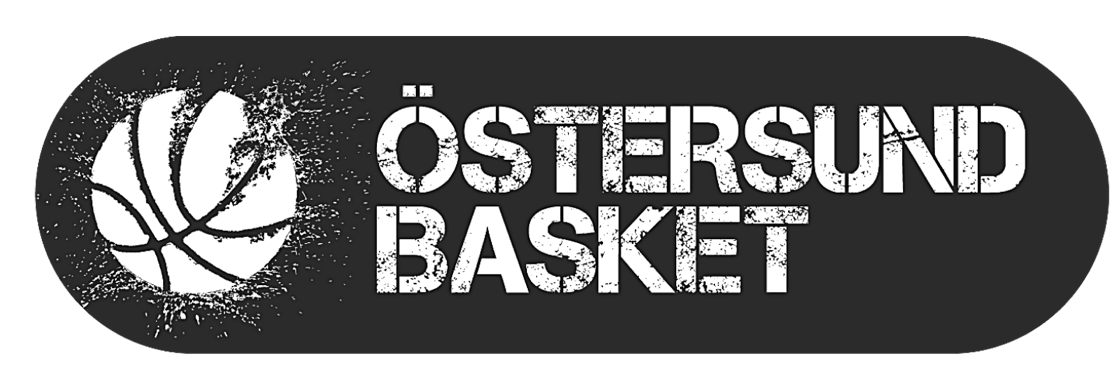 